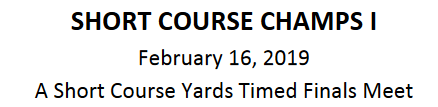 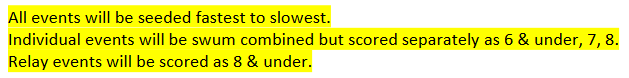 Girls swim in the morning, boys swim in the afternoon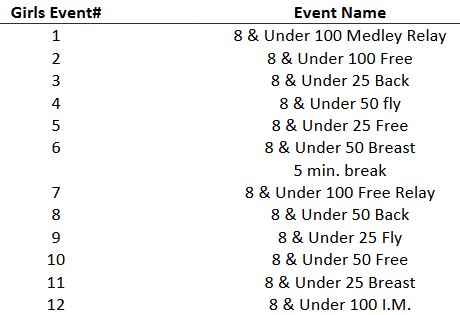 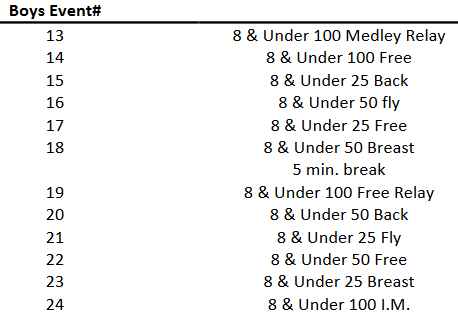 